О проведении Первенства Красноярского края по греко-римской борьбе среди юношей 1999- 2000 г.р. памяти С.ХаритоноваНа основании  календарного плана официальных физкультурных мероприятий и спортивных мероприятий Красноярского края на 2013 год, утвержденного приказом министерства спорта, туризма и молодежной политики Красноярского края от 28.12.2012 г. №343п,  календарного плана спортивно-массовых  и оздоровительных мероприятий и соревнований с участием спортсменов и команд города Канска на 2013 год», утвержденного постановлением администрации города Канска от 29.12.2012 г. №1990, в целях развития и популяризации греко-римской борьбы, пропаганды здорового образа жизни, руководствуясь ст.30, 35 Устава города Канска, ПОСТАНОВЛЯЮ:1. Отделу физической культуры, спорта и туризма администрации г. Канска (О.Н. Алекторская), МБОУ ДОД ДЮСШ «Олимпиец» (К.С.Коноваленко), МБУ ФОК «Текстильщик» (Л.И.Бакшеева)организовать и провести соревнования –  Первенство Красноярского края по греко-римской борьбе среди юношей 1999- 2000 г.р. памяти С.Харитоновав спортивномзале «Химик», с 04 по 06 октября 2013 года,начало в 10.00 часов.2. Утвердить план мероприятий по подготовке и проведениюПервенства Красноярского края по греко-римской борьбе среди юношей 1999- 2000 г.р. памяти С.Харитонова(приложение №1).3. Утвердить регламент Первенства Красноярского края по греко-римской борьбе среди юношей 1999- 2000 г.р. памяти С.Харитонова (приложение №2).4. МБОУ ДОД ДЮСШ «Олимпиец» (К.С. Коноваленко) подготовить и провести торжественное открытие и закрытие соревнований.5. Рекомендовать межмуниципальному отделу МВД России «Канский» (К.К. Крижус) обеспечить безопасность движения транспорта и охрану общественного порядка на месте проведения соревнований.6. Муниципальному бюджетному учреждению здравоохранения «Канская центральная городская больница» (В.А. Шиповалов) организовать медицинское обслуживание соревнований.7 Отделу ФКСТиМП (О.Н. Алекторская) уведомить муниципальное учреждение «Управление по делам ГО и ЧС» (А.В. Комарчев) о проведении соревнований.8. Консультанту главы города по связям с общественностью отдела организационной работы, делопроизводства, кадров и муниципальной службы администрации г. Канска (Н.И. Никонова) разместить данное Постановление на официальном сайте муниципального образования город Канск в сети Интернет.9. Контроль за исполнением данного постановления возложить на заместителя Главы города Канска по социальной политике Н.И. Князеву.10. Постановление вступает в силу со дня подписания.Глава города Канска								  Н.Н. Качан Приложение №1 к постановлению							   администрации города Канска							        от  02.10. 2013 г. №_1342План мероприятий по подготовке и проведению первенства Красноярского края по греко-римской борьбесреди юношей 1999-2000 г.р., памяти С.Харитонова04-06октября 2013 годаИсполняющий обязанности начальника Отдела ФКСТиМП							   В.Е. ВовкПриложение №2 к постановлению							   администрации города Канска							        от_02.10.  2013 г. № 1342 РЕГЛАМЕНТ Первенства Красноярского края по греко-римской борьбе среди юношей 1999- 2000 г.р. памяти С.ХаритоноваИсполняющий обязанности начальника Отдела ФКСТиМП						В.Е. Вовк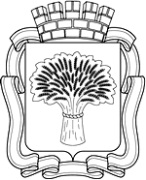 Российская ФедерацияАдминистрация города Канска
Красноярского краяПОСТАНОВЛЕНИЕРоссийская ФедерацияАдминистрация города Канска
Красноярского краяПОСТАНОВЛЕНИЕРоссийская ФедерацияАдминистрация города Канска
Красноярского краяПОСТАНОВЛЕНИЕРоссийская ФедерацияАдминистрация города Канска
Красноярского краяПОСТАНОВЛЕНИЕ02.10.2013 г.№1342п/пмероприятиясрокиответственный1Сформировать состав судейской коллегиидо 03.10.2013по назначению2Оформить места проведения соревнований, размещение рекламыдо 03.10.2013К.С. КоноваленкоЛ.И. Бакшеева3Организовать медицинское обслуживание соревнованийс 05.10. по 06.10.2013В.А. ШиповаловК.С. Коноваленко4Организовать работу со СМИ по освещению проведения соревнованийс 04.10. по 06.10. 2013Н.И. НиконоваО.Н. Алекторская5Обеспечить безопасность движения и охрану общественного порядка на месте проведения соревнованийс 05.10 по  06.10.2013К.К. Крижус6Организовать и провести:торжественное открытие соревнований;закрытие соревнований05.10.201306.10.2013К.С. Коноваленко7Подготовить наградную атрибутику для награждения победителей и призеров соревнований (по согласованию с министерством спорта, туризма и молодежной политики Красноярского края)до 04.10.2013К.С. Коноваленко8Организовать размещение, питание, командируемых командс 04.10.по 06.10.2013К.С. КоноваленкоДатаВремяМероприятия03.10.2013г.16.00-20.00Подготовительные мероприятия (монтаж  ковров, установка аппаратуры и т.д.)04.10.2013г.10.00-19.30Предварительное взвешивание участников соревнования05.10.2013г.11.00-20.00Торжественное открытие соревнований. Начало соревнований06.10.2013г.9.00-11.00Финальные схватки06.10.2013г.11.00-12.00Церемония закрытия соревнований06.10.2013г.12.00-20.00Демонтаж ковров